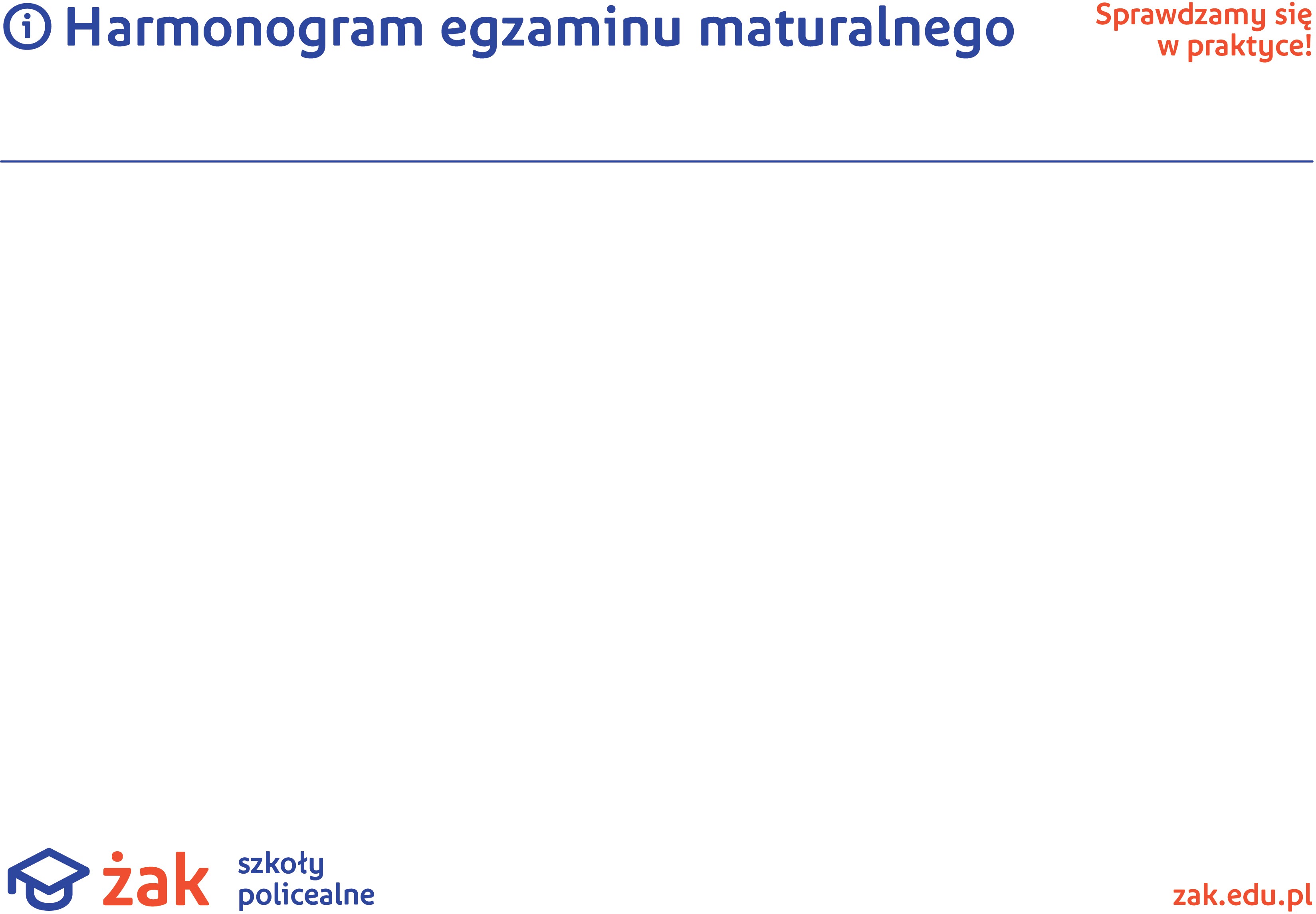 Liceum Ogólnokształcące dla Dorosłych ŻAK w Grudziądzu – egzamin ustnyDATADATAPRZEDMIOT ADRES EGZAMINOWANIA14 Maj 15:00- 16:30             JĘZYK POLSKILiceum Ogólnokształcące dla Dorosłych “Żak” ul. Piłsudskiego 20 sala 11015 Maj 15:00- 16:30             JĘZYK POLSKILiceum Ogólnokształcące dla Dorosłych “Żak” ul. Piłsudskiego 20 sala 11016 MAJ 15:00- 16:30JĘZYK ANGIELSKILiceum Ogólnokształcące dla Dorosłych “Żak” ul. Piłsudskiego 20 sala 110                           24 MAJ 14:45- 16:30              JĘZYK ANGIELSKILiceum Ogólnokształcące dla Dorosłych “Żak” ul. Piłsudskiego 20 sala 110-